Nu är arbetspassen klara för sammandrag 8/2 P07 Hortlax sporthallP07 ansvarar för sekretariat, RCC/matchvärd, kiosk samt städning av omklädningsrum, läktare och slutstädning under hela dagen Vi skall täcka upp mellan 09:00–ca 16:00. Byte av pass sker mellan er själva och om ni ej kan ta pass måste ni själva ordna ersättare. Detta meddelas senast 3/2 till lotta.stenvall@allt2.se eller eva.vikgren@hotmail.seAlla är själv ansvariga för att kolla anvisningar och skriva ut det man behöver ha med sig. Läs igenom HELA det här dokumentet! Det finns viktig information även i slutet.Eventuella frågor mailas till lotta.stenvall@allt2.se eller eva.vikgren@hotmail.se 60 kr per barn betalas till lotteri senast 30 januari till 070-292 7115 Sara Hellsvik (skriv barnets namn som meddelande)Med vänlig hälsning Lotta, Sara och Eva från föräldragruppen (Fritz, Jakob H och Alfreds mammor)Ansvar för förberedelser inför sammandraget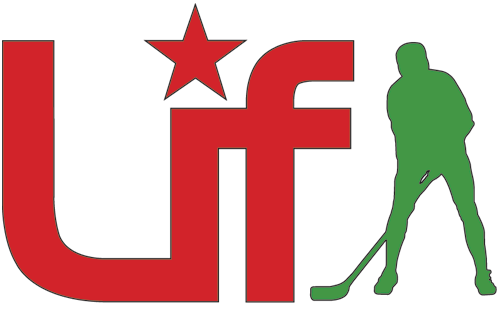 Planering oc h fördelning av arbetsuppgifter: Alfred Viklund, Jakob Hellsvik och Fritz Stenvall  Inköpsansvarig: Alfred Viklund, Jakob Hellsvik och Fritz Stenvall  Ev kompletterande inköp görs på ICA under lördagen.  Klämmackor: Max/Sigge, Nils, Alexander, Melvin, Lukas, Frans, Linus, Arvid, Lamek . Gör iordning klämmackor (Jättefranska från Pågen) med smör, ost och skinka. En tub med mackor per barn. OBS! Inget smör på utsidan av mackorna eftersom det osar för mycket och kan sätta igång brandlarmet. Mackorna lämnas i samband med våra pojkars första match kl 10:00. Hembakat fika: Max/Sigge (2 st), Villy, Abbe, Vide, Hugo bakar gluten & laktosfritt Baka en långpannekaka eller 20 chokladbollar. De som har förmiddagspass tar med fikat direkt på morgonen. Övriga kan lämna fikat i samband med våra pojkars första match.  Chokladbollarna bör vara storlek pingisbollar.  ALLA hjälps åt med sargbygge kl 9:00 och grovstädning / riva sarg efter pojkarnas sista match kl 15:30. Arbetspass fördelade per barn under lördagen den 8/2Matchvärdar/RCC värd: Läs anvisning som finns på RCCs hemsidaMatchvärd: Ha god kontakt med domarna och ledarna i de besökande lagen, visa vägen. Informerar om vikten att hålla ordning runt planerna. Informera kommande lagen och barnen om var man kan gå och vara när man inte spelar match så man inte stör matcherna. De som spelar har rätt att inte behöva ha så mycket störningsmoment på sporthallsgolvet. Se till att ha god kontakt med sporthalls personal. Även stöd till sekretariatet så att de kan få ”fikapaus”! Sekretariatet: Läs anvisningSekretariatet: Kolla klockan är viktigast/Hålla matchtiderna/Spelschemat och ha god kontakt med domarna och ledarna i de besökande lagen. Bonus om man får till en bra speaker och lineups. Bruksanvisning finns att se i dokumenten hur klockan fungerar.Kiosk: Läs anvisningKiosk: Försäljning av fika och klämmackor. Koka kaffe. Kolla om det finns tillgång till kyl att förvara fika och mackor i. Annars lägg det utomhus i ngn bil för att hålla det kallt. Grovstädning:  Töm  sopor , städa omklädningsrum, läktare, toaletter. Grovstädning kan börja innan matcherna är klara, t.ex. städa omklädningsrummen när lagen har åkt, plocka skräp på läktaren mm. PREL SPELSCHEMA; SARG KLAR 09:30Prislista på hemsidaSpelschema på hemsida09:00-13:0013:00- ca 16:00Frans ViklundJustera storlek på sarg och mål, märk omklädningsrum. Skriv ut själv och ta med spelscheman och sätt upp. Ring sporthallen före och kolla att någon öppnar. Stöd till sekretariat / kioskFöräldragruppKolla läktare & omklädningsrum, prata med sporthalls personal vart städgrejor finns. Kolla behov av städ läktare/ omklädningsrum, töm sopor. Grovstädning. Stöd till sekretariat /kiosk.09:00-12:3012.30- ca 16.00Lukas SandströmHugo ÖhlundMelvin AldrinNi hjälper till att justera sarg och mål. Se till att ni har matchschemat utskrivet och anvisning till klockanNils KöpsénAbbe Dupuich Linus Lindskog Grovstädning09:00-13:0012.00- ca 16.00Vide LundströmArvid Lundberg Lamek HagosKOKA KAFFE DIREKT! Fritz mamma hämtar växelkassan. Ställ fram det fika som finns på plats samt inventera om något saknas. Skriv ut prislista innan.Smörgåsgrillar samt perkulator och kaffetermosar hämtas av Alfreds mamma. Nyckel finns hos Andreas (Olles pappa).Willy BergströmAlexander LundbergYassin IbrahimDiska undan. Grejor till kiosken (kaffekokare, sockerbitar, drickor mm) lämnas i skrubben. Lämna kassan till Fritz mamma för vidarebefordran till Elena Nyberg, kassör för LIF.Grovstädning.10:00Långskatans IF 07 PBlå2 - K 4 IF 07/08 PBlå2Hortlax Sp11:00Sunderby SK 08 PBlå2 L2 - IBF Argentum 91 07-09 PBlå2Hortlax Sp12:00K 4 IF 07/08 PBlå2 - Sunderby SK 08 PBlå2 L2Hortlax Sp13:00Långskatans IF 07 PBlå2 - IBF Argentum 91 07-09 PBlå2Hortlax Sp14:00IBF Argentum 91 07-09 PBlå2 - K 4 IF 07/08 PBlå2Hortlax Sp15:00Långskatans IF 07 PBlå2 - Sunderby SK 08 PBlå2 L2